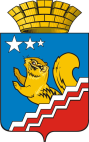 АДМИНИСТРАЦИЯ  ВОЛЧАНСКОГО ГОРОДСКОГО ОКРУГАКоординационный Совет по инвестициям и развитию предпринимательства в Волчанском городском округе22 марта 2021 г.                                                                                                      16.00 ч. ПРОТОКОЛ № 1зал заседаний администрации Волчанского городского округаПредседатель:  Шишин В.Е. –  индивидуальный предприниматель.Секретарь:  Феттер Е.В. – начальник экономического отдела администрации Волчанского городского округаПрисутствовали: Бородулина И.В. – заместитель главы администрации ВГО по социальным вопросам, Косинцев В.В. – председатель Общественной палаты Волчанского городского округа,  Смурыгина О.А. – директор фонда «Волчанский фонд поддержки малого предпринимательства; индивидуальные предприниматели: Анисифорова И.О., Гимальский А.Д., Елховикова Е.Б.,  Кузьмина И.В., Морозова К.А., Новакова Н.Ю., Фидлер Е.В., Филиппов О.В., Шишин Е.В., Ювашова А.Д.  ПОВЕСТКА ДНЯО реализации подпрограммы 3 «Развитие малого и среднего предпринимательства» муниципальной программы «Совершенствование социально – экономической политики на территории Волчанского городского округа до 2024 года».СЛУШАЛИ: Феттер Е.В.РЕШИЛИ: информацию принять к сведению.Об итогах работы Фонда «Волчанский фонд поддержки малого предпринимательства» в 2020 году и планах работы на 2021 год.		СЛУШАЛИ: Смурыгину О.А.РЕШИЛИ: информацию принять к сведению. О реализации Плана мероприятий и Перечня целевых показателей реализации комплексной программы Свердловской области «Обеспечение защиты прав потребителей в Свердловской области на 2019-2023 годы» на территории Волчанского  городского округа в 2020 году.		СЛУШАЛИ: Феттер Е.В.РЕШИЛИ: информацию принять к сведению. Смурыгиной О.А. изготовить и распространить листовки на тему «Обеспечение защиты прав потребителей».Проведение публичных консультаций по постановлению главы Волчанского городского округа от 23.01.2017 года № 36 «Об утверждении схемы рекламных конструкций на территории Волчанского городского округа».		СЛУШАЛИ: Сандуляк Н.М.РЕШИЛИ: информацию принять к сведению. Нормативный правовой акт не содержит положений, необоснованно затрудняющих ведение предпринимательской и инвестиционной деятельности.5. Утверждение Доклада об организации системы внутреннего обеспечения соответствия деятельности органов местного самоуправления Волчанского городского округа требованиям антимонопольного законодательства за 2020 год.СЛУШАЛИ: Феттер Е.В.РЕШИЛИ: информацию принять к сведению. Доклад утвердить.Председатель                                                                                                  Шишин В.Е.Секретарь                                                                                                        Феттер Е.В.